Внеклассная деятельность как средство повышения мотивации к изучению английского языка.Tell me – and I’ll forget, show to me – and I’ll remember, let me do – and it will be mine forever! (Скажи мне – и я забуду, покажи мне – и я запомню, позволь мне сделать – и это станет моим навсегда.)Benjamin Franklin.Думаю, что эти слова в полной мере отражают смысл организации внеурочной деятельности учителя в условиях перехода к стандартам второго поколения. Внеурочная деятельность является составной частью учебно-воспитательного процесса и одной из форм организации свободного времени учащихся. Внеурочная деятельность понимается сегодня преимущественно как деятельность, организуемая во внеурочное время для удовлетворения потребностей учащихся в содержательном досуге, их участии в самоуправлении и общественно полезной деятельности. В настоящее время в связи с переходом на новые стандарты второго поколения происходит совершенствование внеурочной деятельности.Развитие мотивации к изучению иностранного языка через внеурочную деятельность. Последние годы свидетельствуют о значительном повышении интереса к английскому языку как средству международного общения. Он уже признан языком профессионального общения в разных сферах деятельности, а компьютеризация поставила использование английского языка в особое положение по сравнению с другими языками. В настоящее время ни один учитель не может пожаловаться на полное отсутствие интереса у детей к изучению английского языка. Большинство детей младшего школьного возраста с удовольствием изучают английский язык. И самая главная задача состоит в том, чтобы этот интерес был постоянным и устойчивым. И чтобы у ребёнка возникла стойкая внутренняя мотивация «хочу учиться хорошо», надо, чтобы каждый (учитель, ученик) говорил себе: «Я смогу! Я добьюсь!» Формирование мотивации – это не «перекладывание учителем в головы учеников уже готовых мотивов и целей учения». Формирование мотивации – это, прежде всего, создание условий для появления внутренних побуждений к учебе и дальнейшего саморазвития. Я, как учитель, должна постоянно развивать свой навык, который должен быть ключевым для педагога - способность мотивировать учащихся. При этом не просто должна находиться в роли наблюдателя, а проводить целенаправленную работу, разрабатывать такую систему психологически продуманных приемов, которые стимулировали бы мотивацию у детей. Формы внеклассной работы по иностранному языку.В методической литературе и в практике школы традиционно различают три формы внеклассной работы: индивидуальные, групповые и массовые. В основу такого распределения возложен признак количественного охвата участников.1)Индивидуальная внеклассная работа проводится с отдельными учениками, которые готовят сообщение или доклад о стране, работа с сильными и слабо мотивированными на учебу детьми .Индивидуальная работа может проводиться постоянно или эпизодически.Работа со слабыми и сильными учащимсяВ своей работе очень часто мы ориентируемся на основную группу учащихся, которых большинство. Они должны преодолеть базовый уровень, обучающиеся со средней мотивацией- повышенный, а одаренные дети- высокий уровень. И тем не менее, сильные и слабоуспевающие дети остаются зачастую в стороне. Такой подход грозит снижению мотивации и сильных, и слабых учащихся, поэтому мы должны учитывать индивидуальные особенности всех детей и уделять им больше внимания.Из своего опыта уже сделала для себя определенные выводы и стараюсь строить свою работу так, чтобы детям было интересно заниматься и для этого я систематически использую в своей практике игровые и компьютерные технологии и разнообразные формы и методы обучения. Думаю, что в индивидуальном подходе нуждаются как сильные, так и слабые ученики. И для этого нужна дополнительная внеурочная подготовка.На уроке многие учащиеся боятся «говорить». А находясь вне урока, дети становятся более раскрепощенными, они знают, что им здесь не поставят плохую отметку, языковой барьер «ломается» и ученики начинают говорить, и это поведение уверенности переносится на основные уроки иностранного языка.Работа со слабоуспевающими детьми представляет большие трудности, требует времени, сил, настойчивости и терпения. Но результат обычно целиком оправдывает затраченное время и силы.Еще одной из главных форм моей работы со слабыми детьми является работа над техникой чтения. От повышения техники чтения среди слабоуспевающих учащихся повышается и качество обучения . А обучение с помощью компьютера дает возможность организовать самостоятельную работу каждого ребенка. Например, можно предложить сделать презентацию одной из тем школьной программы. Для лучшего результата следует закрепить слабого ученика в паре с сильным.При работе с сильными учащимися я использую, индивидуальные занятия с акцентом на его самостоятельную работу с материалом. А так же использую разноуровневые, опережающие и творческие задания, направленные на повышение мотивации к изучению иностранного языка.Сильные дети легко усваивают новый материал, этих детей нужно направлять ,  давать им пищу для ума, учить добывать информацию, Моя задача, как педагога  - поддержать ребенка и развить его способности, подготовить почву для того, чтобы эти способности  и потребности были реализованы.Во внеурочной деятельности используем ИКТ для подготовки учащихся к итоговой аттестации, при выполнении учебно-исследовательских работ, подготовки к олимпиаде и проведении внеклассных мероприятий .Вывод: на своем опыте я убедилась, что использование разнообразных методов внеклассной работы способствует повышению мотивации и интереса к изучаемому предметуВ заключении мне хотелось бы ещё раз подчеркнуть, что развитие творчества и во внеурочное время способствует положительной мотивации учащихся к изучению иностранного языка, даёт возможность практического применения языковых знаний, создаёт условия для личностного роста и раскрывает интеллектуальный и творческий потенциал учащихся.2)Групповая форма внеклассной работы имеет четкую организационную структуру и относительно постоянный состав участников, объединенных общими интересами. К этой форме принадлежат разнообразные кружки: разговорные, вокальные, драматические, переводчиков, филателистов, внеклассного чтения и т.п.Кружковые занятия по английскому языку имеют ряд сходных особенностей с кружками по другим предметам. К ним относится, во-первых, добровольный характер их посещения, поэтому в кружке английского языка могут участвовать не только хорошо успевающие учащиеся, но и любой ученик, изъявивший желание. При этом учитель должен постоянно поддерживать, углублять и развивать интерес к иностранному языку. Во-вторых, это отсутствие строгой регламентации в отношении места и формы их проведения, а также учета знаний.Например, при подготовке к какому-либо проеку занятие кружка сначала можно провести в компьютерном классе школы с целью использования Интернета, а затем в школьной библиотеке для поиска дополнительной литературы. В-третьих, большая самостоятельность и инициативность учащихся в выполнении поручений. К примеру, можно предоставить учащимся выбор темы и содержания для презентации работы кружка за полугодие. Однако отличительной особенностью кружковой работы по английскому языку является ее тесная связь с уроком. Задания на кружке строятся с учетом знаний лексики и грамматики, полученных на уроках, так как изучаемый язык является неродным, и важно, чтобы учащиеся пользовались ими, одновременно пополняя свои знания и совершенствуя их в соответствии с условиями и особенностями кружковой работы.3)Массовые формы внеклассной работы не имеют четкой организационной структуры. К ним относят такие мероприятия как вечера художественной самодеятельности, фестивали, конкурсы, неделя английского языка и т.п. Эти мероприятия проводятся эпизодически.
Хочу поделиться таким мероприятием, как «День английского языка», которое ежегодно проходит в нашей школе.Цели:Усилить мотивацию к изучению иностранного языка.Способствовать практическому владению речевой деятельности.Увеличить активный языковой запас учащихсяСтимулировать в целом интеллектуальную и языковую активность.Развивать творческие способности.Прививать интерес к культуре и традициям англоязычных стран.В рамках проведения дня английского языка были проведены следующие мероприятия:Предметный день способствует развитию познавательного интереса учащихся, расширяет общий кругозор учащихся, стимулирует учеников к участию, так как по результатам недели они получают хорошие оценки, что повышает интерес к изучению предмета.День английского языка позволяет учителю развивать свои организаторские способности, творческий подход к работе, дает возможность самореализации.Умелое сочетание коллективной, групповой и индивидуальной форм работы основано на хорошем знании учителем контингента учащихся, их интересов, возможностей, планов. Это позволяет оптимально подобрать партнёров, распределить их роли. Индивидуальные, групповые и коллективные виды деятельности должны органически сочетаться между собой. В этом отношении наиболее благоприятным является включение на определённом этапе индивидуальной и групповой деятельности в деятельность коллективную, в результате чего происходит объединение личных мотивов и переживаний с мотивами и переживаниями коллектива.Я думаю, что каждый учитель стремиться сделать свои занятия творческими и занимательными, чтобы желание и интерес детей всех возрастов не угасли в последующие годы. Задача учителя – добиться того, чтобы этот интерес был постоянным и устойчивым. А там, где интерес, там и успех.ПриложениеВикторина по англоговорящим странам “Известно ли тебе, мой друг…?”В холле школы стоит коробочка с вопросами по странам изучаемого языка. Учащиеся вытягивают одну карточку с вопросом и при правильном ответе получают «+1», которым можно воспользоваться на уроке английского языка.Квест “От Лондона до Вашингтона”У каждого учителя английского языка находится по 5 вопросов (в разной последовательности). После 2, 3, 4 уроков учащиеся подходят к учителю за вопросом. При правильном ответе учащийся получает «+1» к отметке, полученной на уроке английского языка.1. What is the official language in Great Britain?a) English   b) French   c) Russian     d) Chinese2. Great Britain is divided into …a) five parts    b) three parts   c) four parts   d) two parts3 What is the Tower of London now?a) a prison     b) a museum   c) a house   d) a fortress4. The name of the Palace where the Queen lives is …a) the Tower of London   b) the White House  c) the Windsor palace d) the Buckingham Palace5. What is a Piccadilly Circus?a) a circus    b) a square   c) a street   d) a house6. The capital of Great Britain is …a) Manchester    b) Liverpool   c) London   d) Cardiff7. What can you see in Trafalgar square?a) Nelson statue     b) King memorial   c) Queen memorial   d) Michael Gorbachev memoria 8. Big Ben is …a) a clock    b) a horse   c) an animal in the zoo   d) a famous name9. When can you see the flag over the Queen's Palace?a) When she is out   b) When she is abroad   c) When she has a party  d) When she is at home 10. England is in …a) Europe     b) Africa    c) America     d) Asia 11. The name of the river in London is …a) The Severn   b) The Thames   c) The Avon   d) The Clyde12. Westminster Abbey is …a)   the chapel  b) the monastery    c)the inn    d) the famous Royal Church13. Who is the head of England?a)  the Queen   b) the Tzar   c)  the Prime Minister  d) the President 14. In what country do men wear skirts?a) France    b) England   c) Scotland   d) Norway15. The Guardian, The News of the World, The Independent are…a) TV programmes b) newspapers c) towns d) radios 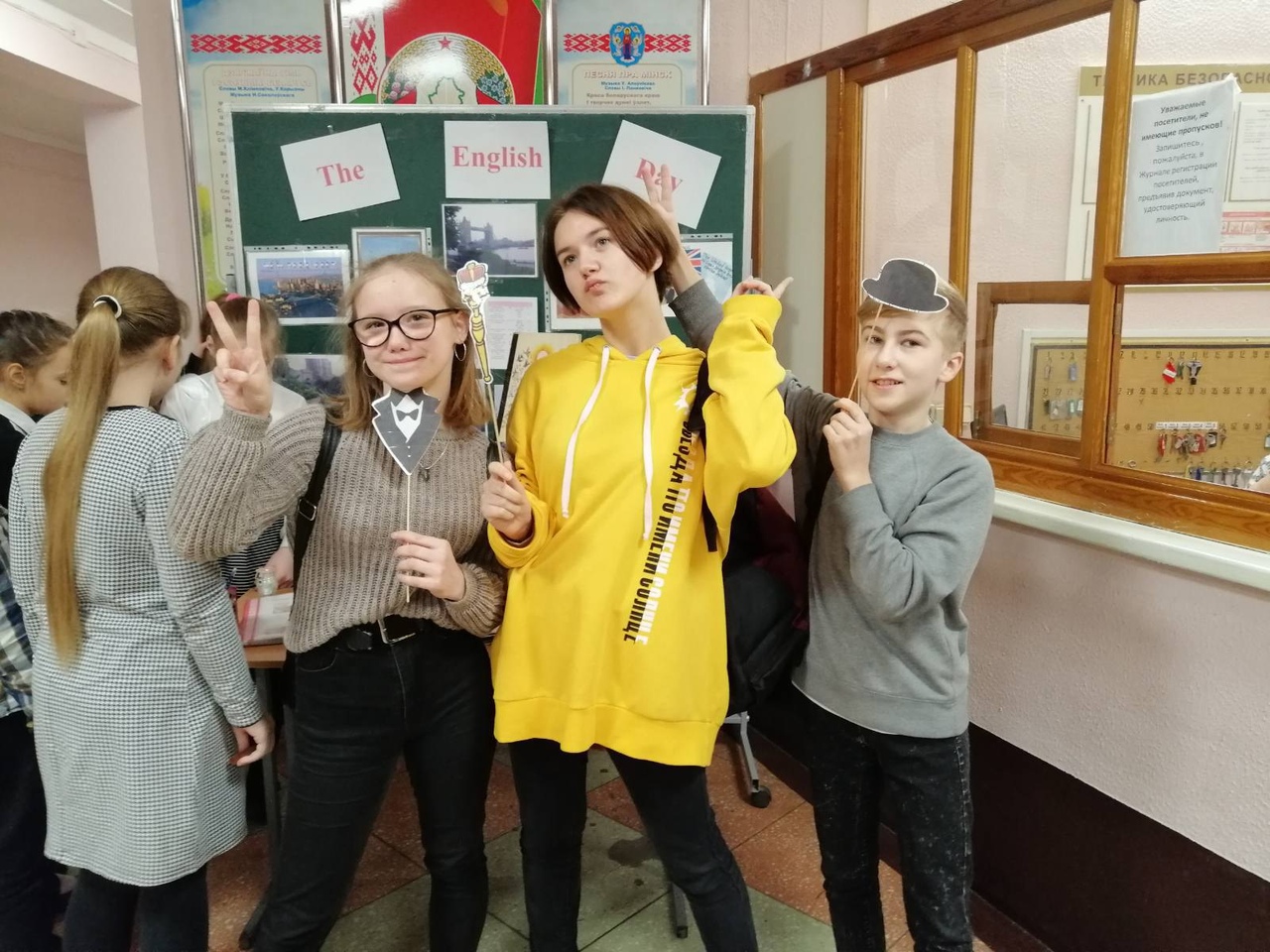 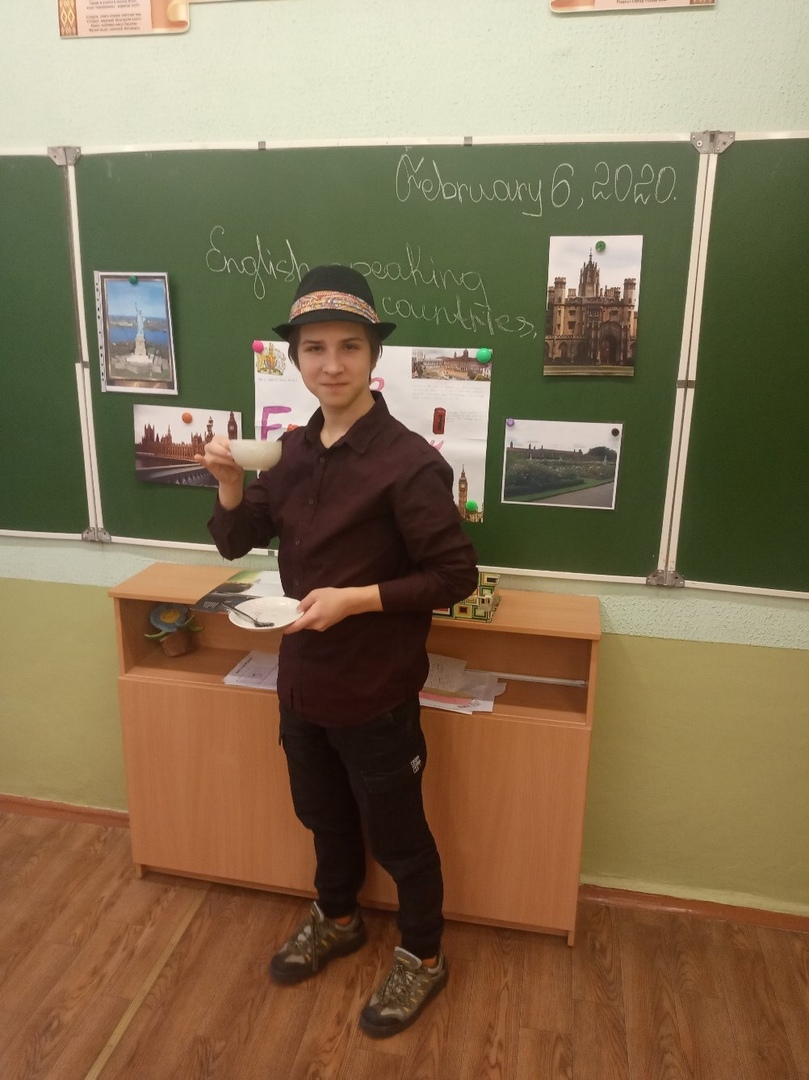 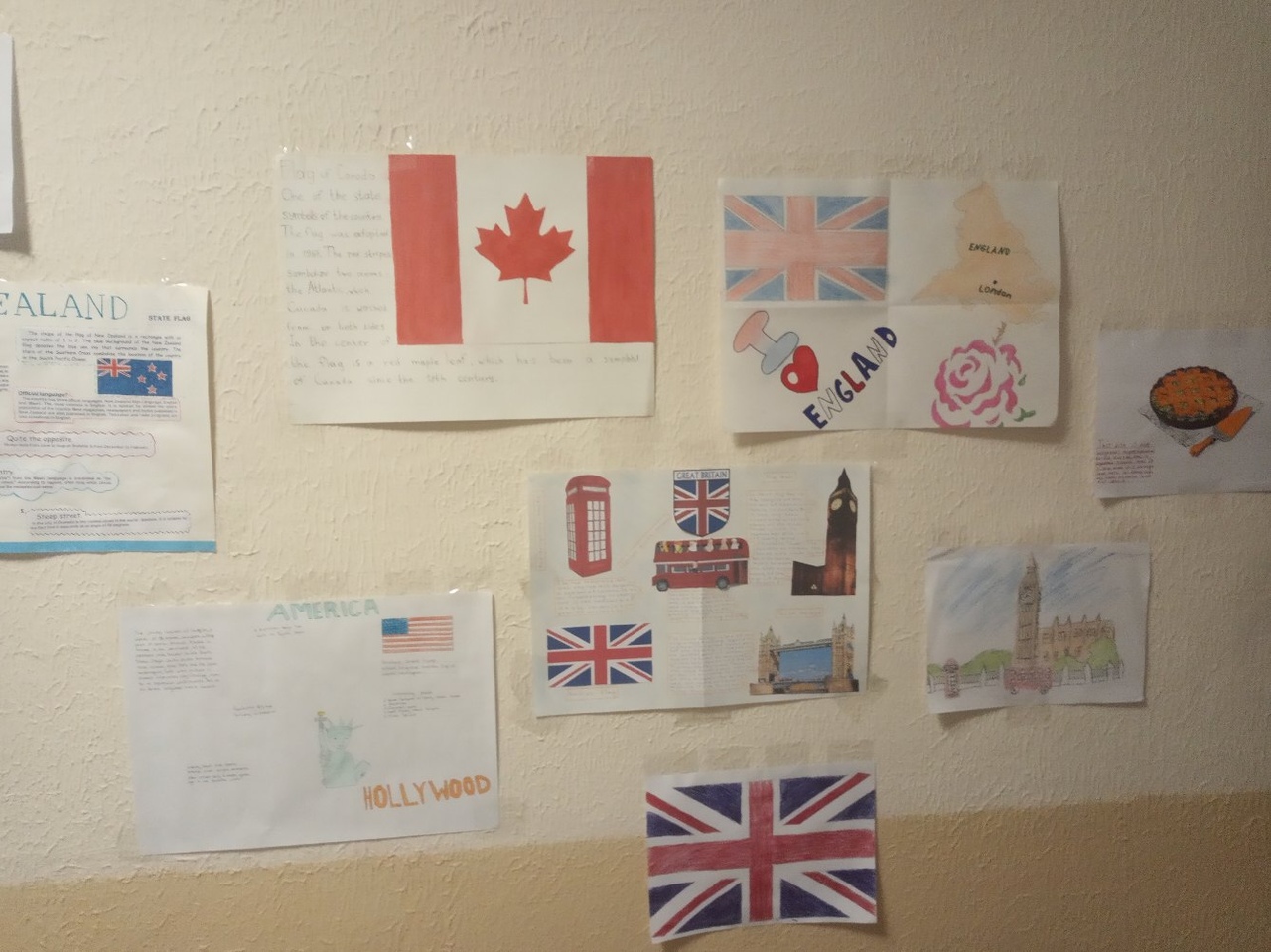 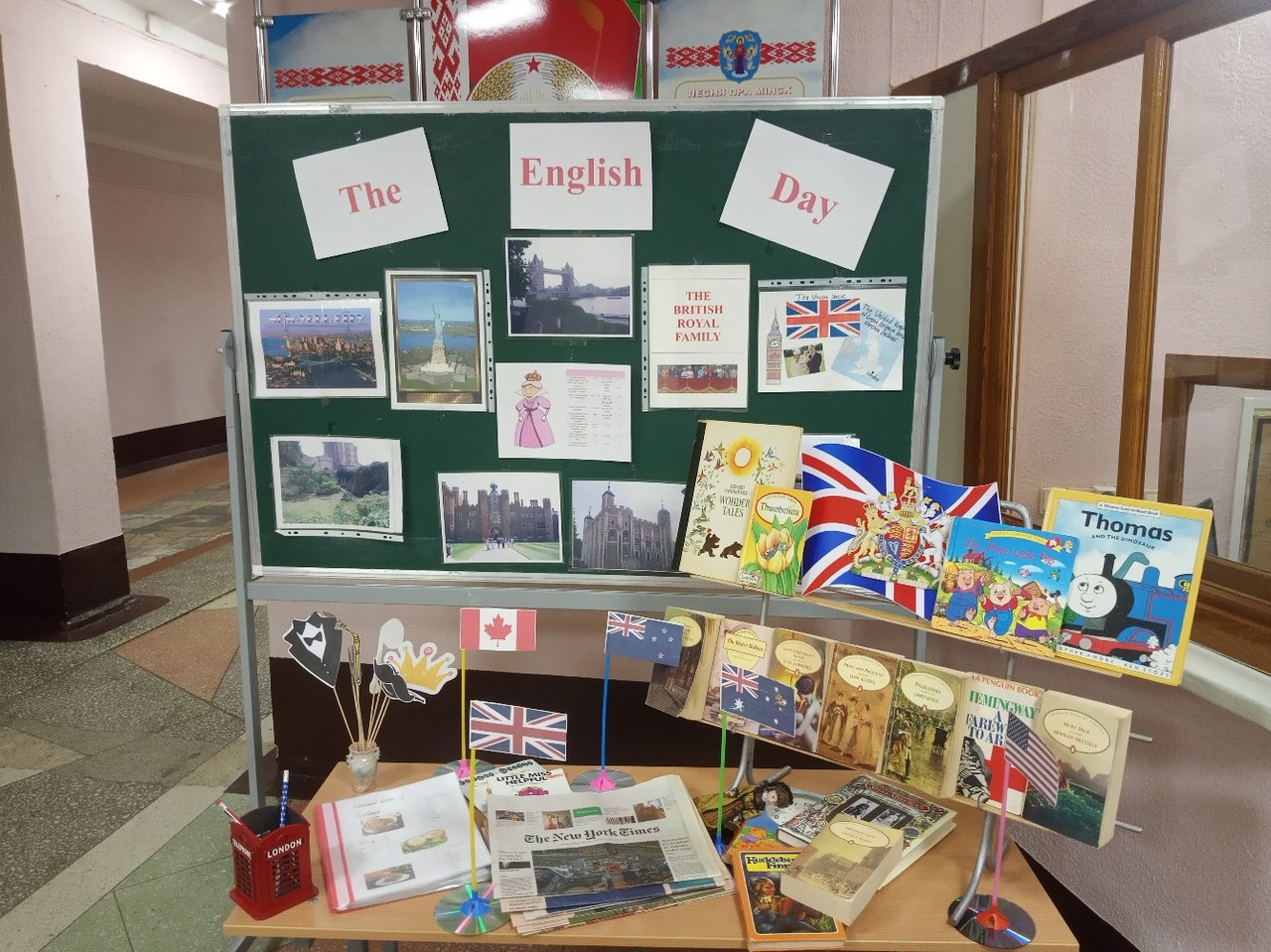 What?Where?When?Grades (классы)English-speaking countries quiz “Do you know, my friend…?”hall 8.15 – 8.30,after the 1st lesson 8-11Culture and entertainment activity “English Tea Party”14the 1st lesson8 AQuest “From London To Washington”14, 35, 39 after the 2nd, the 3rd, the 4th lessons 7-9Theatrical performance“Kolobok”recreationafter the 3rd lesson1-4Virtual excursion across the sights of the English-speaking countries hallafter the 4th lesson 1-11Best information leaflet competition “Across Countries And Continents”the 2nd floorall day3-11Puzzles and charades quiz “How Clever I Am!”hallall day5-7English books and periodicals exhibition 14all day1-111. What is the official name of Britain?a) The United Kingdom b) The United Kingdom of Great Britain and Northern Ireland c) Great Britain2. Where is the UK situated?a) On Victoria Island b) On New Zealand Island c) On the British Isles3. What parts does the UK consist of?a) England, Scotland, Wales, Northern Ireland b) England, Scotland, Wales c) England, Wales, Northern Ireland4. What is the capital of Britain?a) Washington b) Edinburgh c) London5. What is the oldest part of London?a) The City b) The West End c) The East End6. What river is the British capital situated on?a) On the Severn b) on the Thames c) on the Mississippi7. What is the capital of Scotland?a) Belfast b) Edinburgh c) Cardiff8. What is the capital of Wales?a) Belfast b) Edinburgh c) Cardiff9. What is the capital of Northern Ireland?a) Belfast b) Edinburgh c) Cardiff10. What is the symbol of England?a) The thistle b) The daffodil c) The red rose11. What is the symbol of Scotland?a) The thistle b) The daffodil c) The red rose12. What is the symbol of Wales?a) The thistle b) The daffodil c) The red rose13. What is the symbol of Northern Ireland?a) The red hand and the shamrock b) The daffodil c) The thistle14. What is Edinburgh famous for?a) for its art galleries b) for its music and theatre festivals c) for its monuments15. What is Wales called?a) A “Land of Song” b) A “Land of Music” c) A “Land of Art”16. When do British people celebrate Christmas?a) On the 7th of January b) On the 25th of December c) On the 19th of January17. What is the traditional Christmas meal in Britain?a) Roast chicken and apple pie b) Roast potato and cherry pie c) Roast turkey and pudding18. What is the longest river in Britain?a) The Severn b) The Thames c) The Tay19. What is the deepest river in Britain?a) The Thames b) The Severn c) The Tweed20. Why is it never too hot or too cold in Britain?a) It is because of the wind b) It is because of the high mountains c) It is because of the sea21. What is the best and driest season in Britain?a) Spring b) Summer c) Autumn22. What is the London home of the Queen?a) Buckingham Palace b) Westminster Palace c) The Houses of Parliament23. What is the official name of the parliament building?a) Buckingham Palace b) Westminster Palace c) The Houses of Parliament24. What was the Tower of London?a) A palace, a fortress, a shop b) A palace, a prison, a fortress c) A prison, a fortress, a library25. What is the Tower of London now?а) It is a palace b) It is a library c) It is a museum26. What birds live in the Tower of London?a) Sparrows b) Woodpeckers c) Ravens27. What is in the centre of Trafalgar Square?a) Nelson’s Column b) the Monument to Queen c) the Monument to Peter Pan28. Who was the architect of St. Paul’s Cathedral?a) Charles Barry b) Christopher Wren c) Charles Mackintosh29. What is the national drink in Britain?a) Tea b) Coca-cola c) Beer30. What is the national sport of Britain?a) Cricket b) Football c) Rugby